,              ADJUDICAÇÃOTOMADA DE PREÇOS Nº 007/22Considerando que a licitante abaixo ofertou o menor valor para “Contratação de empresa especializada na prestação de serviços de ENGENHARIA, para reforma da Escola Municipalizada José Luiz Erthal – Faz. Fortaleza – Bom Jardim – RJ, localidade rural denominada Pinduca, 4º Distrito de Bom Jardim / RJ, atendendo a demanda da Secretaria de Educação”, ADJUDICO o presente a favor da Empresa CONSERVIT CONSTRUÇÃO E CONSERVAÇÃO EIRELLI, sendo o valor total de R$ 152.892,82 (cento e cinquenta e dois mil, oitocentos e noventa e dois reais e oitenta e dois centavos)                                                                        Bom Jardim, 21 de dezembro de 2022.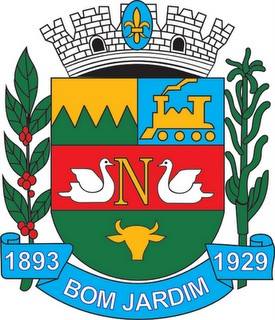 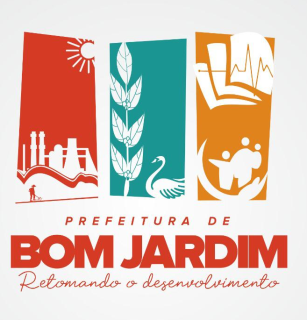 ESTADO DO RIO DE JANEIROPREFEITURA MUNICIPAL DE BOM JARDIM	SECRETARIA MUNICIPAL DE EDUCAÇÃO